Informasjon om nye lokaler på FornebuFra høsten 2018 har Storenga barnehage flyttet til midlertidig lokaler (2 år) til Kilentunet barnehage, Kilenveien 25 på Oksenøya/Fornebu.Barnehagen ligger ca 5 minutter fra Lysaker stasjon, og 31 bussen stopper like ved.Barnehagen har plass til 38 barn og er på 3 avdelinger, så barnehagen blir i samme format som vi har i dag. Det blir 3 fulltids avdelinger.Storenga barnehage har uteliv som satsningsområde, og vi er godt i gang med å finne nye turområder, og femåringene er i gang med å lage en naturelekeplass i nærheten av barnehagen.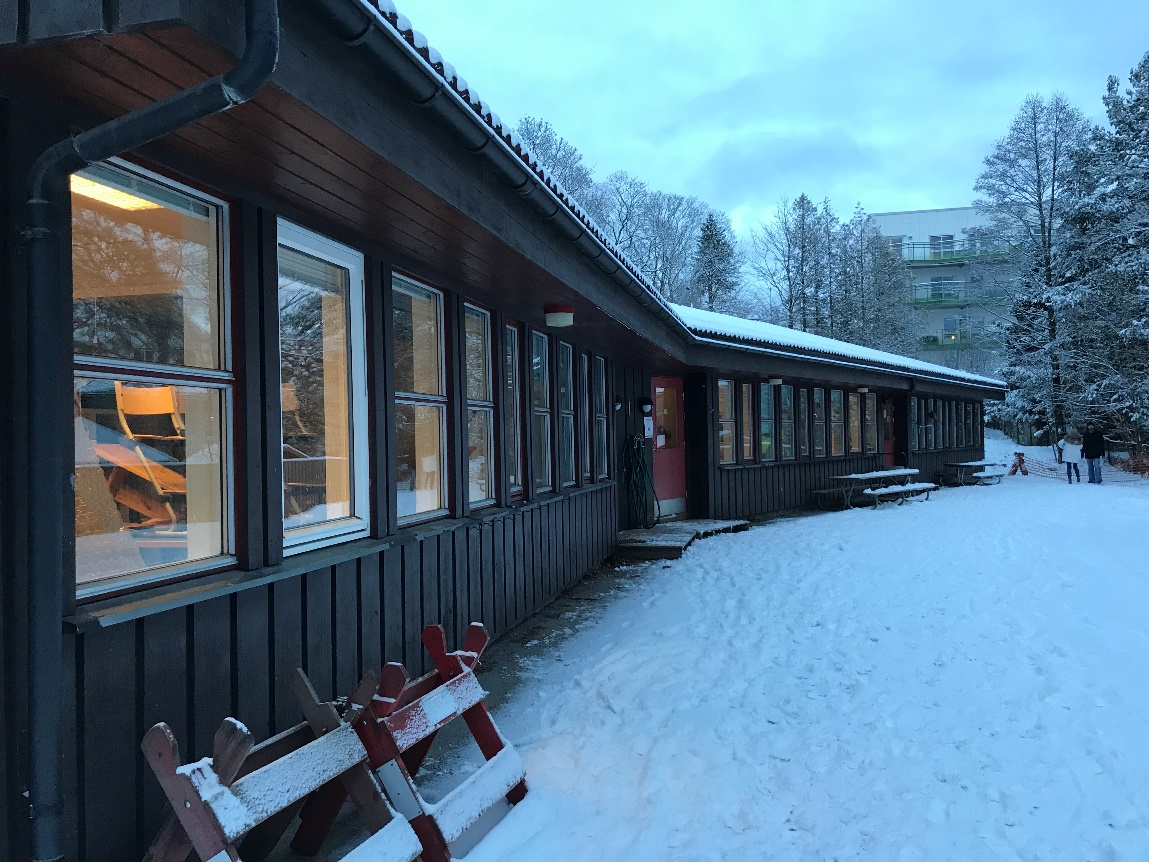 